ПОСТАНОВЛЕНИЕ14.07.2016	     № 144О внесении изменений в постановление Администрации города Шарыпово от 28.02.2014  № 48«Об утверждении Положения о системе оплаты труда работников Муниципального казенного учреждения «Центр бухгалтерского учета и технического обслуживания Управления образованием Администрации города Шарыпово» (в редакции от 30.09.2014 № 226, от 20.05.2015 № 92, от 29.01.2016 № 08)В соответствии с Трудовым кодексом Российской Федерации, Федеральным законом от 06.10.2003 № 131-ФЗ «Об общих принципах организации местного самоуправления в Российской Федерации», руководствуясь статьей 34 Устава города Шарыпово,ПОСТАНОВЛЯЮ:1. В приложение «Положение о системе оплаты труда работников Муниципального казенного учреждения «Центр бухгалтерского учета                       и технического обслуживания Управления образованием Администрации города Шарыпово» к постановлению внести следующие изменения:1.1. В пункт 2.1 раздела 2 «Оклады (должностные оклады),                           ставки заработной платы» внести следующие изменения и дополнения:1.1.1. в таблице «ПКГ «Общеотраслевые должности служащих третьего уровня» в столбце «Должность» словосочетание «Инженер-программист                          3 категории» заменить словосочетанием «Инженер-программист 2 категории».1.1.2. пункт 2.1 после таблицы «2. Профессиональная квалификационная группа «Средний медицинский и фармацевтический персонал» дополнить следующей таблицей:«Должности, не включенные в ПКГ1.3. В пункте 4.9 раздела 4 «Выплаты стимулирующего характера» таблицу 2 «Стимулирующие выплаты (выплаты за важность выполняемой работы, степень самостоятельности и ответственности при выполнении поставленных задач; за интенсивность и высокие результаты работы; выплаты за качество выполняемых работ) работникам МКУ ЦБУ и ТО УО» после строки «Специалист по кадрам» дополнить строкой следующего содержания: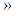 2. Контроль за исполнением настоящего постановления возложить                     на заместителя Главы города Шарыпово по социальным вопросам Ю.В. Рудь.  Настоящее постановление  вступает в силу  в день, следующий                     за днем его официального опубликования в периодическом печатном издании «Официальный вестник  города Шарыпово» и подлежит размещению                            на официальном сайте Администрации города Шарыпово в сети Интернет.Глава города Шарыпово	                                                                       В.Б. БаршиновДолжностьРазмер оклада (должностного оклада), ставки заработной платыСпециалист по охране труда3167Специалист по охране труда 2 категории3480Специалист по охране труда 1 категории3820Специалист по охране труда 1 категории,специалист по охране труда 2 категории,специалист по охране трудаВыплаты за важность выполняемой работы, степень самостоятельности и ответственности при выполнении поставленных задачВыплаты за важность выполняемой работы, степень самостоятельности и ответственности при выполнении поставленных задачВыплаты за важность выполняемой работы, степень самостоятельности и ответственности при выполнении поставленных задачВыплаты за важность выполняемой работы, степень самостоятельности и ответственности при выполнении поставленных задачСпециалист по охране труда 1 категории,специалист по охране труда 2 категории,специалист по охране трудаОтветственность за результат работы /ежемесячноОтсутствие замечаний по составлению и ведению технической и отчетной документацииОтсутствие замечаний30Специалист по охране труда 1 категории,специалист по охране труда 2 категории,специалист по охране трудаРезультативность работы/ежемесячноРабота выполнена в установленный срокОтсутствие замечаний30Специалист по охране труда 1 категории,специалист по охране труда 2 категории,специалист по охране трудаВыплаты за интенсивность и высокие результаты работыВыплаты за интенсивность и высокие результаты работыВыплаты за интенсивность и высокие результаты работыВыплаты за интенсивность и высокие результаты работыСпециалист по охране труда 1 категории,специалист по охране труда 2 категории,специалист по охране трудаДополнительные виды работ / ежемесячноРаботы, не входящие в должностные обязанностиВ полном объеме, в срок, без замечаний30Специалист по охране труда 1 категории,специалист по охране труда 2 категории,специалист по охране трудаВыплата за сложность, напряженность и особый режим работы / полугодиеНаличие обслуживаемых учреждений разных типов и видовСвыше 2530Специалист по охране труда 1 категории,специалист по охране труда 2 категории,специалист по охране трудаВыплаты за качество выполняемых работВыплаты за качество выполняемых работВыплаты за качество выполняемых работВыплаты за качество выполняемых работСпециалист по охране труда 1 категории,специалист по охране труда 2 категории,специалист по охране трудаСоблюдение правил внутреннего трудового распорядка / ежемесячно Отсутствие замечаний административного контроляОтсутствие замечаний10